dk;kZy; izkpk;Z'kkldh; fo'oukFk ;kno rkeLdj LukrdksRrj Lo'kklh egkfo|ky;] nqxZ ¼N-x-½¿iwoZuke% 'kkldh; dyk ,oa foKku egkfo|ky;] nqxZ ¼N-x-½ÀuSd xzsM&,$] lh-ih-bZ-&Qsl&3] Mh-ch-Vh-&LVkj dkyst Qksu ua- 0788&2359688] QSDl ua- 0788&2359688]Website: www.govtsciencecollegedurg.ac.in										fnukad 19-2-2021izsl foKfIrlkbal dkyst nqxZ esa ernkrk tkx:drk vfHk;ku 	'kkldh; fo'oukFk ;kno rkeLdj LukrdksRrj Lo'kklh egkfo|ky;] nqxZ dh jk"Vªh; lsok ;kstuk bdkbZ ds }kjk ernkrk tkx:drk vfHk;ku pyk;k x;kA jk"Vªh; lsok ;kstuk bdkbZ us egkfo|ky; esa “bZ&,fid” fo"k; ij tkx:drk ds fy, O;k[;ku dk vk;kstu fd;k x;kA jk"Vªh; lsok ;kstuk Nk= bdkbZ ds izHkkjh izksQslj tusUnz dqekj nhoku us crk;k fd ernkrk tkx:drk vfHk;ku ds rgr bZ&,fid dkMZ eksckbZy ,si ds ckjs esa Nk=&Nk=kvksa dks yxkrkj tkudkjh nh tk jgh gSA bl fo"k; esa Nk=k bdkbZ dh izHkkjh MkW- ehuk eku ,oa izksQslj nqxsZ’k dksVkaxys us crk;k fd ernkrk vius eksckbZy ,si ij opqZvy oksVj vkbZMh dkMZ izkIr dj ldrs gSA lkFk gh ;fn mlesa dksbZ =qfV gks rks mls lq/kkjk Hkh tk ldrk gSA dk;Zdze esa foHkkx ds Jh vfer feJk th us Nk=&Nk=kvksa us vius O;k[;ku ls izsfjr fd;kA dk;Zde ds lQy vk;kstu esa foHkkx ds ofj"B Lo;a lsod Jh ikjle.kh oekZ] dq- r:.k lkgw ] dq- izhfr ns’keq[k] dq- eku"kh ;nq] dq- iwf.kZek catkjs] Jh tfru lkgw ,oa Jh e;ad 'kekZ dk fo’ks"k ;ksxnku jgkA izfr] 	laiknd@C;wjks phQ 	nSfud -------------------------nqxZ    bl fuosnu ds lkFk fd d`i;k bls tufgr esa lekpkj ds :i esa izdkf'kr djus dk d"V djsaA      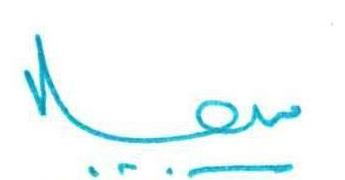 izkpk;Z'kkl-fo-;k-rk-Lukr-Lo'kklh egkfo-  nqxZ ¼N-x-½